      РЕШЕНИЕ                               с.Салманы                              КАРАР      «20» сентября 2023г.                                                                 № 58 О внесении изменений в решения Совета Салманского сельского поселения Алькеевского муниципального района от 05.11.2014г N 15 « Об утверждении Положения о представлении гражданами, претендующими на замещение  должностей муниципальной службы  в муниципальном образовании «Салманское сельское поселение Алькеевского муниципального района», сведений о доходах, об имуществе и обязательствах имущественного характера, а также о представлении муниципальными служащими в муниципальном образовании  «Салманское сельское поселение Алькеевского  муниципального района» сведений о доходах, расходах, об имуществе и обязательствах  имущественного характера»В соответствии с Федеральным законом от 10.07.2023 № 286-ФЗ «О внесении изменений в отдельные законодательные акты Российской Федерации», Уставом муниципального образования "Салманское сельское поселение Алькеевского муниципального района", Совет Салманского сельского поселения Алькеевского муниципального района РЕШИЛ:1.Внести в Положение о представлении гражданами, претендующими на замещение  должностей муниципальной службы  в муниципальном образовании «Салманское  сельское поселение Алькеевского муниципального района», сведений о доходах, об имуществе и обязательствах имущественного характера, а также о представлении муниципальными служащими в муниципальном образовании  «Салманское  сельское поселение Алькеевского  муниципального района» сведений о доходах, расходах, об имуществе и обязательствах  имущественного характера, утвержденное решением Совета Салманского сельского поселения Алькеевского муниципального района от 05.11.2014г N 15 (в ред от 19.12.2015г № 13, от 21.06.2022 №33 ) следующие изменения:вабзаце 2 пункта 16 слова "или представление ими неполных или недостоверных сведений" заменить словами "сведений о своих расходах, представление заведомо неполных сведений, за исключением случаев, установленных федеральными законами, либо представление заведомо недостоверных сведений", слова "либо непредставление или представление заведомо неполных или недостоверных сведений о расходах своих супруги (супруга) и несовершеннолетних детей" заменить словами "или непредставление сведений о расходах своих супруги (супруга) и несовершеннолетних детей, представление заведомо неполных сведений, за исключением случаев, установленных федеральными законами, либо представление заведомо недостоверных сведений о расходах своих супруги (супруга) и несовершеннолетних детей".2.Опубликовать настоящее решение на официальном сайте Алькеевского муниципального района Республики Татарстан в сети Интернет и на Официальном портале правовой информации Республики Татарстан.Председатель СоветаСалманского сельского поселения Алькеевского муниципального района                                             И.В.ЮсуповРЕСПУБЛИКА ТАТАРСТАН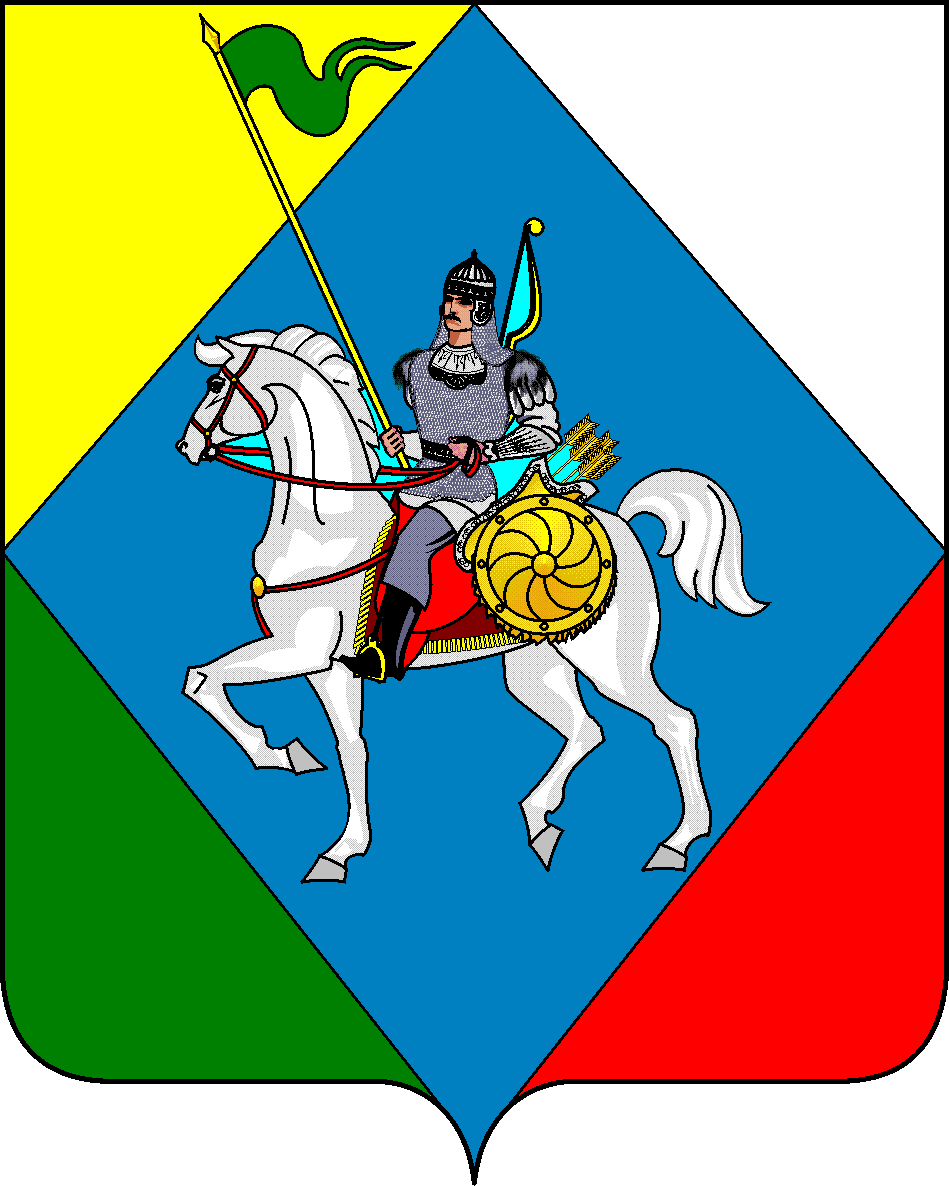 ТАТАРСТАН  РЕСПУБЛИКАСЫСОВЕТ Әлки муниципаль районыСалманского  сельского поселения  АлькеевскогоСалман авыл  җирлегемуниципального районаСОВЕТЫ Адрес: 422874, Республика Татарстан, Алькеевский район,    с. Салманы, ул. Молодёжная, д.12.Адресы: 422874, Татарстан Республикасы, Әлки районы, Салман авылы, Яшьләр  ур., 12.тел: : 8  (84346) 72-2-38тел.: 8  (84346) 72-2-38